Rezultati druge zbiralne akcije starega papirja v šolskem letu 2017/2018, ki je potekala 04. in 05. aprila 2018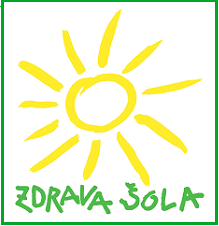 RazredŠtevilo učencev v odd.Količina zbranega papirja v kgkg papirja/učencaVRTEC/416,1/1. a17158,89,31. b1782,44,82. a15216,414,22. b15292,219,53. a15305,820,43. b15109,17,33. c14138,59,94. a16434,527,24. b1635,22,25. a1554,63,65. b16207,012,96.  a15277,918,56 . b15140,99,47. a15692,046,17. b15244,816,37. c16347,821,78. a17617,736,38. b16450,228,19. r356378,0182,2SKUPAJ11.599,9 kg